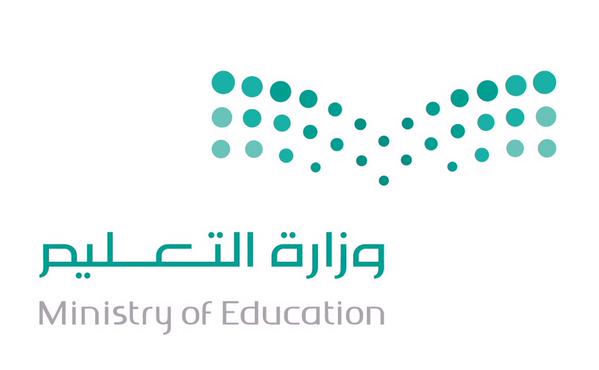 قال المعلم : صباح يوم الاثنين هو موعد فصلكم في تقديم الإذاعة المدرسية ، ولم يبقى الا يوم واحد فماذا ستقدمون ؟ قال احمد : لقد اتفقنا على ان تكون اذاعتنا بعنوان ( احترام الاخرين ) وفيها حكايات و فوائد و طرف  1 – متى موعد تقديم إذاعة الصف الثالث ؟.......................................................2 – ما عنوان الإذاعة ؟.......................................................3 – كم بقى يوم على موعد الإذاعة ؟.......................................................س 2 رتب الكلمات لتكون جملة مفيدة ؟1 – الطائرة – صعد – بهدوء – عادل .......................................................س 3 اضع علامة (      √      ) امام الإجابة الصحيحة  ؟1 – من المعالم الاثرية في الرياض                 قصر المصمك                  قصر شبرا 2 – الرياض مدينة من :              اصغر مدن المملكة                اكبر مدن المملكة س 4 أكمل الفراغات 1 – تدافع الطلاب الا ............................2 – احضرت هند كتبها الا ........................                                                            مع اطيب الامنيات بالتوفيق ،،،،،،معلم المادة /                                                                      قائد المدرسة : 